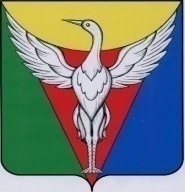 СОВЕТ ДЕПУТАТОВЛЫСКОВСКОГО СЕЛЬСКОГО ПОСЕЛЕНИЯОКТЯБРЬСКОГО МУНИЦИПАЛЬНОГО РАЙОНА ЧЕЛЯБИНСКОЙ ОБЛАСТИРЕШЕНИЕ______________________________________________________________________от  24.01.2022 г.  № 53	                                                                            		О внесении изменений в решение Совета депутатов Лысковского сельского поселения от 30.12.2020 № 22 «Об утверждении Положения о реализации Инициативных проектов на территории Лысковского сельского поселения Октябрьского муниципального района» В соответствии с  Законом  Челябинской  области  от 22  декабря   2020 года № 288-ЗО «О некоторых вопросах правового регулирования  отношений, связанных с инициативными проектами, выдвигаемыми для получения финансовой поддержки за счет межбюджетных трансфертов из областного бюджета» с изменениями и дополнениями  Совет депутатов Лысковского сельского поселения РЕШАЕТ:1. Внести в Положение о реализации инициативных проектов на территории Лысковского сельского поселения Октябрьского муниципального района, утвержденное решением Совета депутатов Лысковского сельского поселения № 22 от 30.12.2020г. (далее Положение)  следующие изменения:1.1.  пункт 12 Положения изложить в следующей редакции:«Инициативные проекты  вносятся в местную администрацию в период с 17 октября по 15 ноября года, предшествующего очередному финансовому году. Планируемый срок реализации инициативного проекта не должен превышать один год.»;1.2. дополнить Положение пунктом 14.1 следующего содержания:«14.1.  Инициатор проекта вправе подать в местную администрацию заявление об отзыве инициативного проекта не позднее чем за пять календарных дней до даты проведения конкурсного отбора инициативных проектов. В случае подачи инициатором проекта заявления об отзыве инициативного проекта до принятия местной администрацией в отношении указанного проекта решения, инициативный проект возвращается местной администрацией инициатору проекта. В случае подачи инициатором проекта заявления об отзыве инициативного проекта, в отношении которого местной администрацией уже было принято решение, местная администрация в течение двух календарных дней со дня подачи заявления направляет его в  конкурсную комиссию  для исключения инициативного проекта из конкурсного отбора.»;1.3. дополнить Положение пунктом 14.2 следующего содержания:«14.2. В случае, если в отношении инициативного проекта, допущенного к конкурсному отбору местной администрацией выявлены обстоятельства, являющиеся основаниями для отказа в поддержке инициативного проекта в соответствии с подпунктами 2, 3 и 5 пункта 22 настоящего Положения, местная администрация принимает решение об отказе в поддержке инициативного проекта и направляет указанное решение не позднее трех календарных дней до даты проведения конкурсного отбора инициативных проектов в комиссию для исключения инициативного проекта из конкурсного отбора. О принятом решении местная администрация незамедлительно информирует инициатора проекта.»;1.4. пункт 15 Положения  изложить в следующей редакции:«Инициативный проект подлежит обязательному рассмотрению местной администрацией в течении сорока пяти календарных дней после окончания срока. Предусмотренного пунктом 12 настоящего Положения, с учетом принятия решения  в соответствии с пунктом 19 настоящего Положения.»;1.5. в пункте 25 Положения  слова «муниципальной конкурсной комиссией (далее – комиссия)»  заменить словом «комиссия»;1.6. в пункте 25 Положения слово «ежегодно» исключить;1.7.  пункт 27 Положения дополнить подпунктом 4 следующего содержания: «4) принимает решение об исключении инициативного проекта из конкурсного отбора в случаях, предусмотренных пунктом 14.1 и пунктом 14.2  настоящего Положения, и возвращает инициативный проект инициатору проекта.»;1.8. Приложение 4 к Положению изложить в новой редакции (приложение к настоящему решению).2. Настоящее решение вступает в силу с 1 января 2022 года.Положения пункта 12 настоящего Положения в части срока внесения инициативных проектов в местную администрацию применяются к правоотношениям, возникшим при внесении в местную администрацию инициативных проектов, реализация которых будет осуществляться с 2023 года.3. Настоящее решение подлежит размещению на официальном сайте администрации Лысковского сельского поселения Октябрьского муниципального района в информационно-телекоммуникационной сети «Интернет».4. Контроль исполнения настоящего решения возложить на Совет депутатов  Лысковского сельского поселения Октябрьского муниципального района. Глава  Лысковскогосельского поселения                                                                     В.И. ОплетаевПРИЛОЖЕНИЕк решению Совета депутатов Лысковского сельского поселения Октябрьского муниципального района «24»января2022 г. № 53«ПРИЛОЖЕНИЕ 4к Положению о реализации инициативных проектов на территории Лысковского сельского поселения Октябрьского муниципального района Критерии конкурсного отбора инициативных проектовNп/пНаименование критерия конкурсного отбора инициативных проектовКоличество баллов, начисляемых по каждому критерию конкурсного отбора инициативных проектов1231Приоритетные направления реализации инициативных проектов:организация благоустройства территории муниципального образования или его части5обеспечение условий для развития физической культуры, школьного спорта и массового спорта, проведения культурных мероприятий5организация обустройства объектов социальной инфраструктуры5дорожная деятельность в отношении автомобильных дорог местного значения5иные направления, связанные с решением вопросов местного значения42Актуальность проблемы:очень высокая (проблема является для жителей муниципального образования или его части наиболее важной, решение проблемы необходимо для поддержания и сохранения условий жизнеобеспечения жителей муниципального образования или его части)5высокая (проблема является для жителей муниципального образования или его части значительной, отсутствие ее решения будет негативно сказываться на качестве жизни жителей муниципального образования или его части)3средняя (проблема является для жителей муниципального образования или его части менее важной, ее решение может привести к улучшению качества жизни жителей муниципального образования или его части)13Степень проработанности инициативного проекта (наличие графических и (или) иных демонстрационных материалов, аргументированного описания проблемы, обоснований предварительных расчетов необходимых расходов на реализацию инициативного проекта):очень высокая5высокая3Средняя14Количество жителей муниципального образования или его части, заинтересованных в реализации инициативного проекта:в муниципальном образовании с численностью до 1000 жителей:от 60 процентов и более, но не менее 50 человек5от 45 процентов до 59,99 процента, но не менее 50 человек4от 20 процентов до 44,99 процента, но не менее 50 человек3до 19,99 процента, но не менее 50 человек2в муниципальном образовании с численностью от 1001 жителя до 5000 жителей:от 45 процентов и более, но не менее 600 человек5от 30 процентов до 44,99 процента, но не менее 450 человек4от 15 процентов до 29,99 процента, но не менее 200 человек3до 14,99 процента, но не менее 50 человек2в муниципальном образовании с численностью от 5001 жителя до 10000 жителей:от 40 процентов и более, но не менее 2250 человек5от 25 процентов до 39,99 процента, но не менее 1500 человек4от 13 процентов до 24,99 процента, но не менее 750 человек3до 12,99 процента, но не менее 50 человек2в муниципальном образовании с численностью от 10001 жителя до 50000 жителей:от 20 процентов и более, но не менее 4000 человек5от 15 процентов до 19,99 процента, но не менее 2500 человек4от 7 процентов до 14,99 процента, но не менее 1300 человек3до 6,99 процента, но не менее 50 человек2в муниципальном образовании с численностью более 50000 жителей:от 1,5 процента и более, но не менее 10000 человек5от 1 процента до 1,49 процента, но не менее 7500 человек4от 0,5 процента до 0,99 процента, но не менее 3500 человек3до 0,49 процента, но не менее 50 человек25Планируемый (возможный) объем инициативных платежей:от 8 и более процентов стоимости инициативного проекта10от 6 процентов до 7,99 процента стоимости инициативного проекта8от 4 процентов до 5,99 процента стоимости инициативного проекта6от 2 процентов до 3,99 процента стоимости инициативного проекта5до 1,99 процента стоимости инициативного проекта3отсутствие инициативных платежей06Степень планируемого (возможного) имущественного и (или) трудового участия заинтересованных лиц в реализации инициативного проекта:от 20 и более процентов стоимости инициативного проекта5от 15 процентов до 19,99 процента стоимости инициативного проекта4от 10 процентов до 14,99 процента стоимости инициативного проекта3от 5 процентов до 9,99 процента стоимости инициативного проекта2до 4,99 процента стоимости инициативного проекта1отсутствие имущественного и (или) трудового участия заинтересованных лиц в реализации инициативного проекта07Результаты электронного голосования граждан в информационно-телекоммуникационной сети "Интернет", проведенного с целью выявления их мнения по вопросу дополнительной поддержки инициативного проекта:от 15 и более процентов численности жителей муниципального образования или его части, на территории которого (которой) реализуется инициативный проект10от 10 процентов до 14,99 процента численности жителей муниципального образования или его части, на территории которого (которой) реализуется инициативный проект8от 5 процентов до 9,99 процента численности жителей муниципального образования или его части, на территории которого (которой) реализуется инициативный проект6от 1 процента до 4,99 процента численности жителей муниципального образования или его части, на территории которого (которой) реализуется инициативный проект5до 0,99 процента численности жителей муниципального образования или его части, на территории которого (которой) реализуется инициативный проект3отсутствие электронного голосования граждан в информационно-телекоммуникационной сети "Интернет"0